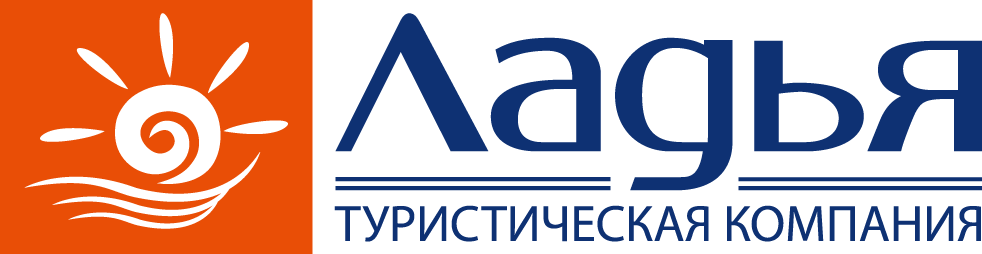 Сборный тур«Рождественские каникулы» (6 дн/5н) 
Маршрут: Пятигорск - Железноводск – Кисловодск - Медовые водопады- Грозный - бархан Сарыкум –Дербент - Сулакский каньон –Чиркейское водохранилище- ПятигорскСтоимость тура для индивидуалов:В стоимость тура входит: проживание в гостинице «Пятигорск», г. Пятигорск и проживание в гостинице туристического класса г. Дербент ; завтраки;транспортное и экскурсионное обслуживание; страховка.Дополнительно оплачиваются: курортный сбор в гостинице г. Пятигорск 50 руб./чел в сутки; экологический сбор на Медовых водопадах 60 руб./чел подъем на смотровую площадку «Грозный Сити» - 100 руб./чел.; посещение Бархан Сары-Кум 150 руб./челкрепость Нарын-Кала входной билет -150 руб./чел Девичьи бани входной билет-150 руб. /челМузей Домик Петра I 150 руб./чел (при посещении) Экологический сбор на Медовых водопадах 60 руб./чел Обеды и ужины;Трансфер аэропорт-гостиница-аэропорт предоставляется за доп. плату (1500 рублей за машину в одну сторону)и бронируется заранее*В случае, запрета на въезд в город Грозный в связи неблагоприятной эпидемиологической обстановкой или распоряжением руководства республики, экскурсия в столицу Чечни будет заменена на равноценную экскурсию в республике Дагестан.                                     ДОПЛАТА ЗА ДОП. СУТКИ, за номер в рублях:Продолжительность тура - 6 дней.Заезд по туру:04 января – 09 января В этом туре мы посетим все республики Кавказа. Главная изюминка тура - Дагестан – неизведанный край с удивительной природой и древней культурой. Здесь каждый камень – история, а каждый дом – музей. Древняя крепость Нарын-Кала тысячу лет защищала Дербент от нашествия кочевников, здесь находился «перекресток цивилизаций» через который проходил знаменитый Шелковый путь. Быт и культуру этого интересного региона вы узнаете, побывав на экскурсии в Старом городе. А какие фотографии вы сделаете на фоне шедевров природы – бархана Сары-Кум и в Сулакском каньоне на третий день нашего путешествия!04 январяПриезд в г. Пятигорск. Размещение в гостиницеВстреча в холе гостиницы с представителем компании «Ладья»Обзорная экскурсия по Пятигорску. Экскурсия в «зеленую жемчужину» КМВ - Железноводск.Возвращение в Пятигорск.  Свободное время.05 январяЗавтрак. 
Выезд на экскурсию в Кисловодск с посещением окрестностей:- г. Кольцо-Медовые водопадыПереезд в Кисловодск- -крепость-зеркальный пруд-мост «Дамский Каприз»-памятник Пушкина-цветочный Календарь-Лермонтовская площадка-Нарзанная галерея-курортный бульварВозвращение в Пятигорск.  06 январяЗавтрак. Освобождение номеров.Выезд в Грозный*По дороге остановка у Мемориала памяти и славы (Ингушетия, Назрань). Экскурсия по Грозному*- посещение православного храма Михаила Архангела.- подъем на смотровую площадку небоскреба «Грозный Сити»,- посещение мечети «Сердце Чечни»Обед (за доп. плату)Отправление в Дагестан- посещение природной достопримечательности бархана Сары-Кум. Переезд в Дербент.
Размещение в гостинице. Свободное время.07 январяЗавтрак. Выезд на обзорную экскурсию по Дербенту.- посещение древней цитадели крепости «Нарын-кала»Пешая прогулка по старому Дербенту.- «Девичьи бани»- «Джума» -мечетьОбед (за доп. плату)Свободное время. 08 января Завтрак.
Освобождение номеров и выезд из гостиницы.Переезд одна из главных достопримечательностей Дагестана к Сулакскому каньону.- посещение смотровой площадки - посещение смотровой площадки Черкейской ГЭС и водохранилища. Обед (за доп. плату)Выезд в Пятигорск. Размещение в гостинице г. Пятигорска09 январяЗавтрак. Свободное время. Освобождение номера (12:00)ОтъездГостиница «Машук»2-х местный «Стандарт»Гостиница «Машук»1-но местный «Стандарт»Гостиница «Бештау»2-х местный «Стандарт»Гостиница «Бештау»1-но местный «Стандарт»37 400 рублей46 900 рублей39 800 рублей52 200 рублейНазвание гостиницыНазвание гостиницыНазвание гостиницыДоплата за номер, руб.Гостиница «Бештау», 1-но местный «Стандарт»Гостиница «Бештау», 1-но местный «Стандарт»Гостиница «Бештау», 1-но местный «Стандарт»4 700,00Гостиница «Бештау», 2-х местный «Стандарт»Гостиница «Бештау», 2-х местный «Стандарт»Гостиница «Бештау», 2-х местный «Стандарт»5 200,00Гостиница «Машук», 1-но местный «Стандарт»Гостиница «Машук», 1-но местный «Стандарт»Гостиница «Машук», 1-но местный «Стандарт»3 100,00Гостиница «Машук», 2-х местный «Стандарт»Гостиница «Машук», 2-х местный «Стандарт»Гостиница «Машук», 2-х местный «Стандарт»3 850,00Встреча с представителем туроператора в первый экскурсионный день:Гостиница «Бештау» - 12.30 Гостиница «Машук» - 12.40Окончание программы - последний день тура свободный в г. Пятигорске, выселение из отеля в 12:00ВАЖНО! Туристская компания «Ладья» оставляет за собой право менять последовательность автобусных и пешеходных экскурсий, замену их равноценными. Также возможна замена заявленных по программе гостиниц на равноценные.Возможно проживание в Пятигорске в другой гостинице по желанию туриста с пересчетом тура. Но до места посадки на экскурсии туристы добираются сами. Встреча с представителем туроператора в первый экскурсионный день:Гостиница «Бештау» - 12.30 Гостиница «Машук» - 12.40Окончание программы - последний день тура свободный в г. Пятигорске, выселение из отеля в 12:00ВАЖНО! Туристская компания «Ладья» оставляет за собой право менять последовательность автобусных и пешеходных экскурсий, замену их равноценными. Также возможна замена заявленных по программе гостиниц на равноценные.Возможно проживание в Пятигорске в другой гостинице по желанию туриста с пересчетом тура. Но до места посадки на экскурсии туристы добираются сами. 